Anna Lisa Naig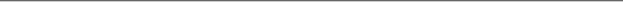 https://naig22.wixsite.com/mysiteInstagram: @naiganArt Education2019-present	BFA Candidate, University of Wyoming, Laramie, WYWork Experience2007-2019		Officer, US ArmyAwards and Scholarships2021			University of Wyoming Student Award, “Visual Art 				Student Internship and Exploration Fund Award,” 					Laramie, WY			University of Wyoming Art Scholarship, “Conrad 					Schwiering Art Scholarship,” Laramie, WY			University of Wyoming, 46th Annual Juried Student Art 				Exhibition Award, “Donald and Vanda Edington Family 				Award for Excellence in Visual Arts,” Laramie, WY			University of Wyoming, “46th Annual Juried Student Art 				Exhibition Purchase Award,” Laramie, WY2020			University of Wyoming, “45th Annual Juried Student Art 				Exhibition Purchase Award,” Laramie, WY			University of Wyoming Art Scholarship, “Lucile Wright 				Memorial Art Scholarship,” Laramie, WYPublications and Collections2021			“Ghanan Tea Time,” Forbes and Fifth Volume 18, Spring 				2021, University of Pittsburg, Pittsburg, PA			“Ghanan Tea Time” and “Rooftop Lounge,” 						Hiromipaper.woodpress.com, April 2021,Culver City, CA2019			“Loss,” “Scraptastic Adventures,” “Doll head,” “Act 					Natural,” and “Make a Wish,” University of Wyoming 				Temporary NASAD collection, University of Wyoming, 				Laramie, WY Exhibitions2021			“Juried Student Exhibition,” Juried exhibition, Center for 				the Arts, Jackson, WY			“Prints Under Pressure,” Group Show, University of 				Wyoming Visual Arts Building, Laramie, WY			“46th Annual Juried Student Art Exhibition,” Juried 				exhibition, University of Wyoming Museum, Laramie, 				WY		2020			“45th Annual Juried Student Art Exhibition,” Juried 				exhibition, University of Wyoming Museum, Laramie WY 			“Animal Instincts Exhibition,” Group exhibition, Art 				Connect Gallery, Laramie, WY 2019			“2D Exhibition Remix,” Juried exhibition, University of 				Wyoming Art Museum, Laramie, WY 			“Interuniversity Sketchbook Project,” Group exhibition, 				Slippery Rock University, Slippery Rock, PA			“10 Year Mint Tin Show,” Group exhibition, Clay Paper 				Scissors Gallery and Studio, Cheyenne, WY